Областной финал военно-спортивной игры «Орленок – 2015».Юнармейский отряд МБОУ Мечетинской СОШ в количестве 9 человек (руководитель Малашенко Валерий Григорьевич учитель ОБЖ) представляли Зерноградский район на областном финале военно-спортивной игры «Орленок» с 12 по 16 мая 2015 года в п. Красный Десант Неклиновского района. Во время соревнований показали высокие результаты по строевой подготовке (2 место), представлению команды (3 место), в конкурсе «Вперед, юнармейцы!», по физической подготовке и в конкурсе «Казачья джигитка» (3 место). В областном финале юнармейский отряд МБОУ Мечетинской СОШ занял 3 общекомандное место из 33 муниципальных образований Ростовской области. Мы приветствуем патриотов своей школы и района.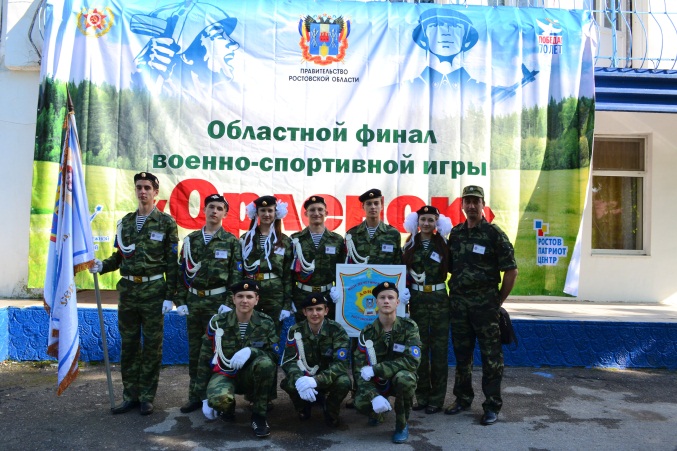 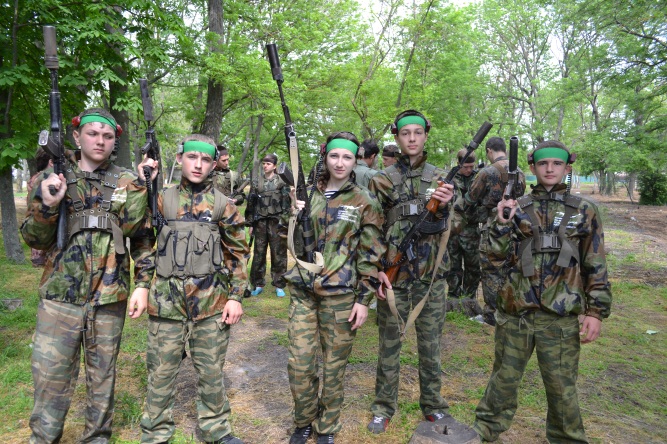 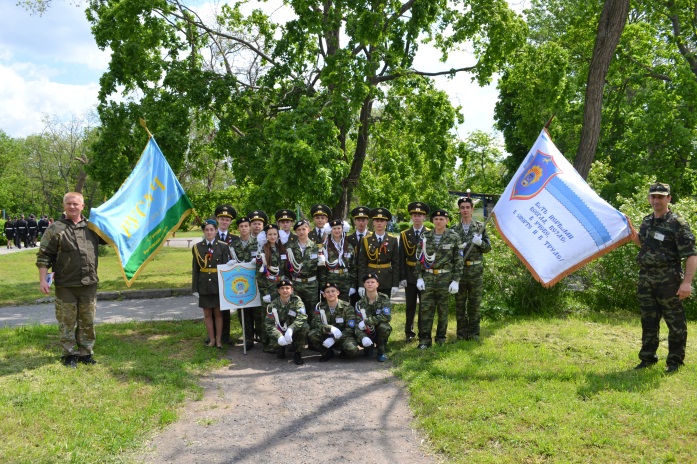 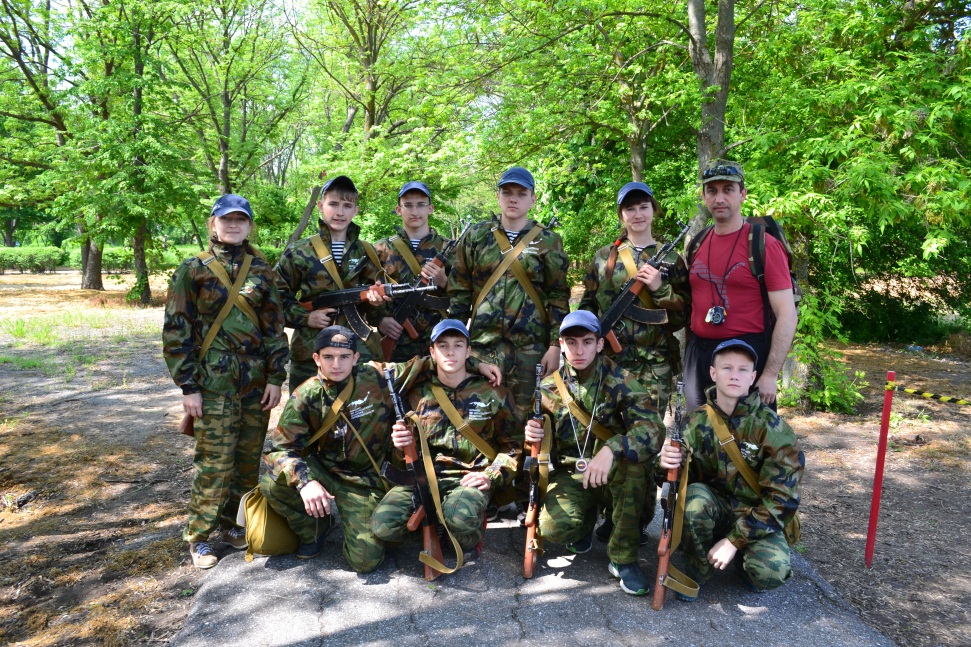 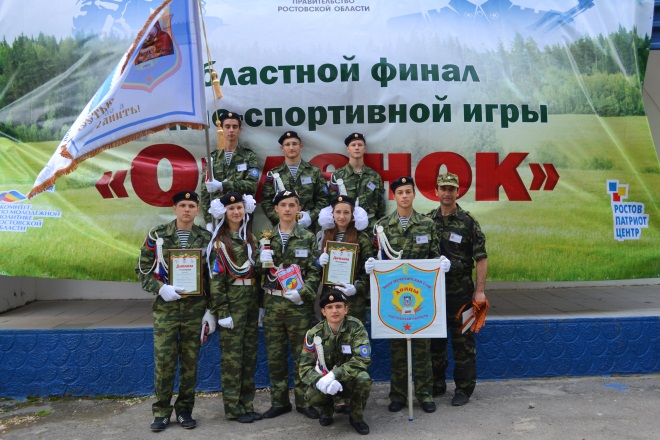 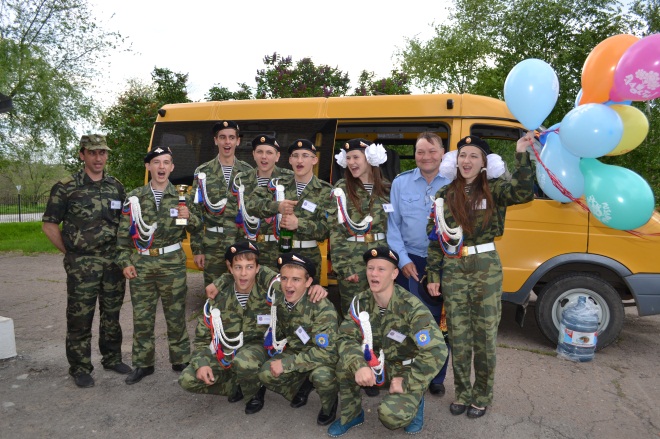 